Name_________________________________________	Date___________________________When adding polynomials, __________________________________________________________________1)  = _______________________________2)   = _______________________________Write what each tile represents and simplify the expression.  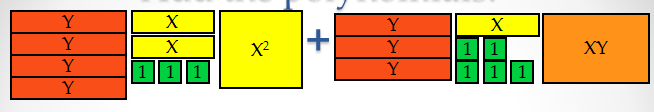 Subtract polynomials by_____________________________________________________________________4)  = _______________________________5)  =  _______________________________6)  =  _______________________________